                         ÖŞÜR              Muhterem  Müslümanlar !Yüce dinimiz İslam, sağlıklı bir toplum inşa ederken fertler arasında ekonomik düzey farklılığı sebebiyle oluşabilecek dengesizliği gidermek için bizi Allah yolunda infak etmeye, zekât ve sadaka vermeye teşvik etmektedir. Bu tür teşviklerden bir tanesi de topraktan elde edilen ürünlerden ihtiyaç sahiplerine vermemiz gereken öşür ibadetidir. Öşür, topraktan elde edilen ürünlerden hasat zamanında belirli oranlarda verilmesi gereken malî bir ibadet çeşididir. Öşürle ilgili olarak Rabbimiz: “Çardaklı ve çardaksız (üzüm) bahçeleri, ürünleri çeşit çeşit olan hurmaları, ekinleri, birbirine benzer ve benzemez biçimde zeytin ve narları yaratan O’dur. Her biri meyve verdiği zaman meyvesinden yiyin. Devşirilip toplandığıgün de hakkını (zekât ve sadakasını) verin, fakat israf etmeyin; çünkü Allah israf edenlerisevmez.” buyurmaktadır.Peygamberimiz (s.a.v) de : “Yağmur ve nehir suları ile sulanan toprak mahsullerinde öşür onda bir(1/10), kova (el emeği ) ile sulananlarda nısıf öşür (yirmi de bir) (1/20) vardır.” buyurarak elde ettiğimiz toprak mahsullerinden hangi oranda zekât vereceğimizi bildirmektedir. Yine peygamberimiz şöyle buyurmuşlardır. “İslâm dini beş esas üzerine kurulmuştur: Allah'tan başka ilâh olmadığına ve Muhammed'in Allah'ın resulü olduğuna şehâdet etmek, namaz kılmak, zekât vermek, hacca gitmek ve ramazan orucunu tutmak.”Değerli Mü’minler!Sizlere öşür ile ilgili olarak su hususları arz etmek istiyorum: Günümüzde gübre, mazot, ilaç gibi masraflar da üretimin maliyetinde önemli bir yekûn oluşturmaktadır. Bu nedenle, tarımsal ürünlerinden 1/20 oranında öşür verilmesi gerekir. Tarla veya bahçeyi kullanan kişi mal sahibi ise, öşrü kendisi öder. Arazi ekilmek üzere belli bir ücretle başkasına kiralanmışsa, o takdirde öşür kiracı tarafından ödenir. Eğer arazi, ortakçılık (müzâraa) usulü ile kiralanmışsa, mal sahibi ve mahsulü eken kişi, hisselerine düsen mahsulün zekâtlarını ayrı ayrı verirler.Muhterem Müslümanlar!Topraktan elde ettiğimiz buğday, arpa, mısır, zeytin, üzüm, elma, armut, kiraz ve benzeri tarım ürünleri nisap miktarına (yaklaşık 650 kg.)ulaşması hâlinde, bunları bize ihsan eden Rabbimize bir şükür ifadesi olarak ürünlerimizinzekâtını vermemiz icap eder. Bağlardan, bahçelerden, tarlalardan topladığımız ürünlerin hasat zamanında öşrünü hesaplayıp fakirlere, yoksullara, borçlulara ve zekâtın diğer sarf yerlerine başa kakmadan, gönül incitmeden vermeliyiz. Hutbemi basta okuduğum ayetin mealiyle bitirmek istiyorum: “Ey iman edenler!Kazandıklarınızın iyisinden ve yerden sizin için çıkardıklarımızdan Allah yolunda harcayın. Kendinizin göz yummadan alıcısı olmayacağınız bayağı şeyleri vermeye kalkışmayın ve bilin ki Allah, her bakımdan zengindir, övülmeye layıktır.”4  HAZIRLAYANIN ADI: Abdulkadir ERKOÇÜNVANI: İmam-Hatip – ÇAMAŞBu hutbe Başkanlığımızca daha önce yayımlanmamıştır.İL: ORDUAY-YIL : EYLÜL-2016TARİH:02/09/2016  (1.HAFTA)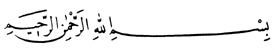  يَا أَيُّهَا الَّذِينَ آمَنُواْ أَنفِقُواْ مِن طَيِّبَاتِ مَا كَسَبْتُمْ وَمِمَّا أَخْرَجْنَا لَكُم مِّنَ الأَرْضِ وَلاَ تَيَمَّمُواْ الْخَبِيثَ مِنْهُ تُنفِقُونَ وَلَسْتُم  بِآخِذِيهِ إِلاَّ أَن تُغْمِضُواْ فِيهِ وَاعْلَمُواْ أَنَّ اللّهَ غَنِيٌّ حَمِيدٌ                                                                                    Bakara  Suresi 2/267      قال رسُول اللَّهِ صَلّى اللهُ عَلَيْهِ وسَلَّم يقولُ                                                                                         بُنِيَ الإِسْلامُ عَلى خَمْسٍ : شَهَادَةِ أَنْ لا إِلهَ إِلاَّ اللَّه ، وأَنَّ مُحمَّداً عَبْدُهُ ورسُولهُ ، وإِقامِ الصَّلاةِ ، وَإِيتَاءِ الزَّكَاةِ ، وحَجِّ البَيْتِ ، وَصَوْمِ رمضَان »                                          